YEDA Coach Registration Form 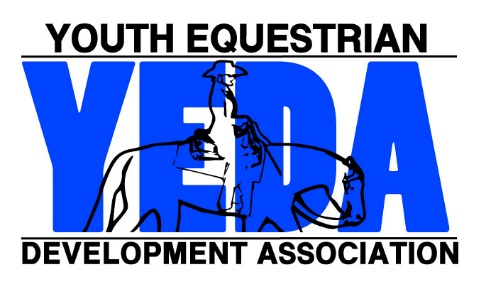 Try It All completed applications will be processed in the order in which they are received.Please allow fifteen business days for processing.Members who register by July 1st will receive a $5 discount   Payment of $10 fee and proof of insurance must be accompanied with this form Name:Team NameCoach Address:Coach Address:Phone Number:Email:Emergency ContactPlease Mark all professional affiliations Please Mark all professional affiliations Please Mark all professional affiliations Please Mark all professional affiliations Please Mark all professional affiliations Please Mark all professional affiliations   USEF             USHJA              USPC             AQHA               APHA            CHA               4H                    PtHA               Other _________________________      USEF             USHJA              USPC             AQHA               APHA            CHA               4H                    PtHA               Other _________________________      USEF             USHJA              USPC             AQHA               APHA            CHA               4H                    PtHA               Other _________________________      USEF             USHJA              USPC             AQHA               APHA            CHA               4H                    PtHA               Other _________________________      USEF             USHJA              USPC             AQHA               APHA            CHA               4H                    PtHA               Other _________________________      USEF             USHJA              USPC             AQHA               APHA            CHA               4H                    PtHA               Other _________________________    Is your team accepting new members?              YES             NOIs your team accepting new members?              YES             NOIs your team accepting new members?              YES             NOIs your team accepting new members?              YES             NOIs your team accepting new members?              YES             NOIs your team accepting new members?              YES             NOAre you interested in our referral program?       YES             NOAre you interested in our referral program?       YES             NOAre you interested in our referral program?       YES             NOAre you interested in our referral program?       YES             NOAre you interested in our referral program?       YES             NOAre you interested in our referral program?       YES             NOLiability Insurance InformationIn order to qualify as a YEDA Coach, you much attach to this application a valid Certificate of Insurance, or other adequate proof of insurance. Proof of Insurance must include:Coach NameMinimum Liability Coverage of $500,000 per intendent. Specific Language stating coverage includes:“Professional Liability CoverageOR       - “Riding Instruction both on and off premises, both on owned and non-owned horses”Liability Insurance InformationIn order to qualify as a YEDA Coach, you much attach to this application a valid Certificate of Insurance, or other adequate proof of insurance. Proof of Insurance must include:Coach NameMinimum Liability Coverage of $500,000 per intendent. Specific Language stating coverage includes:“Professional Liability CoverageOR       - “Riding Instruction both on and off premises, both on owned and non-owned horses”Liability Insurance InformationIn order to qualify as a YEDA Coach, you much attach to this application a valid Certificate of Insurance, or other adequate proof of insurance. Proof of Insurance must include:Coach NameMinimum Liability Coverage of $500,000 per intendent. Specific Language stating coverage includes:“Professional Liability CoverageOR       - “Riding Instruction both on and off premises, both on owned and non-owned horses”Liability Insurance InformationIn order to qualify as a YEDA Coach, you much attach to this application a valid Certificate of Insurance, or other adequate proof of insurance. Proof of Insurance must include:Coach NameMinimum Liability Coverage of $500,000 per intendent. Specific Language stating coverage includes:“Professional Liability CoverageOR       - “Riding Instruction both on and off premises, both on owned and non-owned horses”Liability Insurance InformationIn order to qualify as a YEDA Coach, you much attach to this application a valid Certificate of Insurance, or other adequate proof of insurance. Proof of Insurance must include:Coach NameMinimum Liability Coverage of $500,000 per intendent. Specific Language stating coverage includes:“Professional Liability CoverageOR       - “Riding Instruction both on and off premises, both on owned and non-owned horses”Liability Insurance InformationIn order to qualify as a YEDA Coach, you much attach to this application a valid Certificate of Insurance, or other adequate proof of insurance. Proof of Insurance must include:Coach NameMinimum Liability Coverage of $500,000 per intendent. Specific Language stating coverage includes:“Professional Liability CoverageOR       - “Riding Instruction both on and off premises, both on owned and non-owned horses”Signature __________________________________    Date _______________Signature __________________________________    Date _______________Signature __________________________________    Date _______________Signature __________________________________    Date _______________Signature __________________________________    Date _______________Make Checks out to: YEDAMail Form to:Debbie Arnold2415 State Route 603Ashland, OH 44805Make Checks out to: YEDAMail Form to:Debbie Arnold2415 State Route 603Ashland, OH 44805For Questions Contact Debbie Arnold (CFO)Phone: 419 – 566 – 6589    Email: DArnold@showyeda.comFor Questions Contact Debbie Arnold (CFO)Phone: 419 – 566 – 6589    Email: DArnold@showyeda.comFor Questions Contact Debbie Arnold (CFO)Phone: 419 – 566 – 6589    Email: DArnold@showyeda.com